Vpisni list v športno plezalno vadbo za otroke 2021/2022Podatki o otroku                                                                        Ime in priimek: _________________________________            Skupina/termin: _______________________Datum rojstva: __________  Spol:   M   Ž                                     (izpolni trener naknadno)Naslov: ________________________________________Če je več otrok iz družine, ki obiskujejo vadboIme in priimek : ________________________                           Skupina/termin: _______________________                     Datum rojstva: __________  Spol:   M   Ž                                   (izpolni trener naknadno)Ime in priimek : ________________________                           Skupina/termin: _______________________                     Datum rojstva: __________  Spol:   M   Ž                                   (izpolni trener naknadno)Podatki o starših ali skrbnikihIme in priimek starša / skrbnika: ________________________Naslov (če je drugačen):_______________________________ Elektronska pošta: ____________________________________       GSM: __________________________Splošni vpisni pogoji:Pogoj za obiskovanje vadbe je oddan vpisni list, urejena članarina PZS pri Planinskem društvu Domžale ter redno poravnana vadnina. Članarina PZS je obvezna zaradi zagotavljanja nezgodnega zavarovanja vadečih.Cenik vadbe in višina članarine sta objavljena na spletni strani društva (www.pdd.si). Vadbo bomo obračunavali enkrat mesečno, ne glede na število obiskov. Račun za vadbo boste prejeli po elektronski pošti in ga poravnate z nakazilom na transakcijski račun društva. Ob vpisu poravnate vadnino za prvi mesec in društveno članarino, če le-ta še ni urejena. V primeru prenehanja obiskovanja treningov je potrebno otroka izpisati, kar storite s sporočilom na naslov spo.domzale@gmail.com Športno plezalna vadba poteka na Plezalni steni Rodica, ki se nahaja v prizidku Osnovne šole Rodica, Kettejeva ulica 13, Domžale. V času šolskih počitnic in praznikov treningov ni. Pridržujemo si pravico do spremembe terminov vadbe, razvrstitve v skupino, spremembe vaditeljev in izpisa otroka v primeru neupoštevanja pravil.Fotografije, posnetki in imena ter priimki otrok in mladostnikov, ki se bodo udeleževali tekmovanj ali plezalnih taborov, ki jih organizira društvo, so lahko objavljeni na spletnih straneh organizatorjev ali društva. Posnetke ali fotografije nastopov na tekmovanjih in taborih ter dosežene rezultate na tekmovanjih društvo objavlja na svoji spletni strani z namenom informiranja javnosti in članov o dejavnosti društva.Osebne podatke iz vpisnega lista bomo uporabljali za potrebe organizacije in izvedbe vadbe, vodenje prisotnosti, obračunavanje vadnine in obveščanje staršev o aktivnostih, povezanih z izvajanjem vadbe.S podpisom tega vpisnega lista, se zavezujem plačevati letno članarino ter mesečno vadnino. S podpisom izjavljam, da sem prebral, razumel in sprejemam splošne vpisne pogoje ter pojasnilo društva glede fotografiranja, snemanja, objav rezultatov in uporabe osebnih podatkov.Dne: ____________________ Podpis starša ali skrbnika: __________________________________Planinsko društvo DomžaleKopališka cesta 4p. p. 661230 Domžale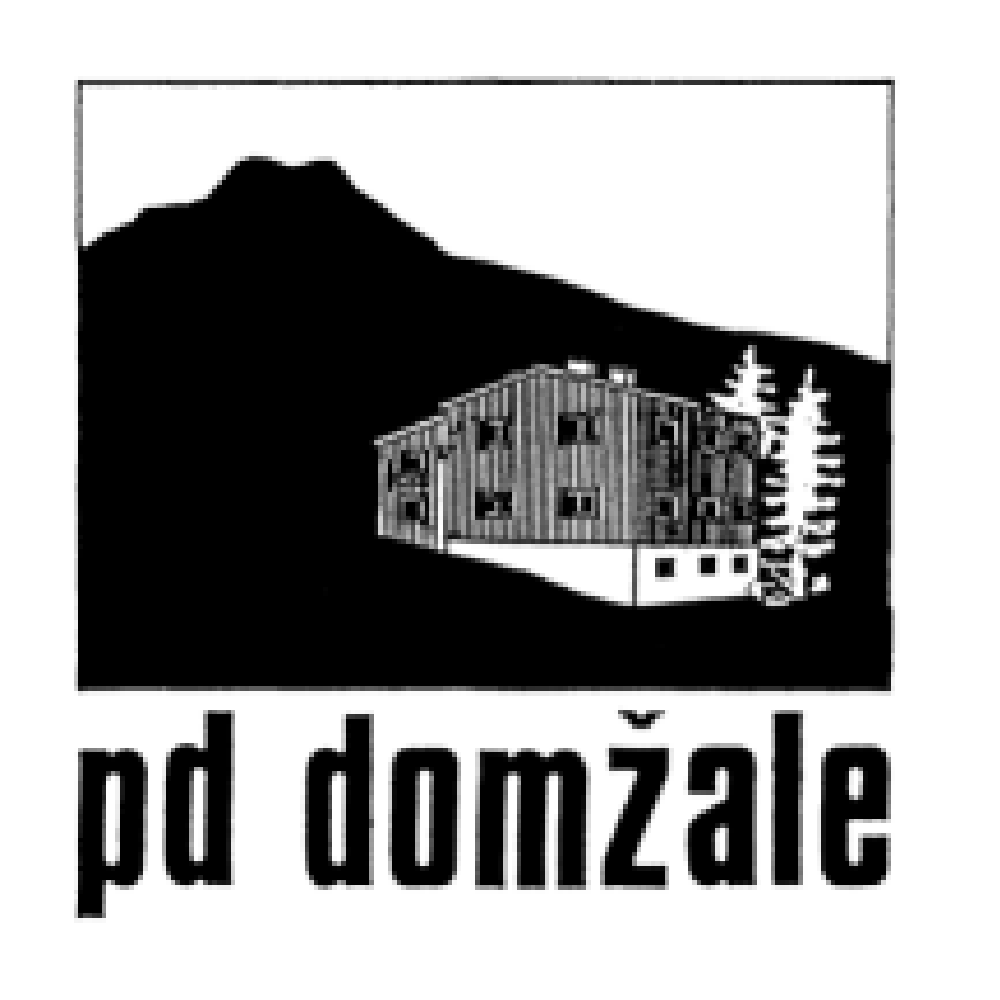 ID za DDV: SI70096864
TRR: SI56 0230 0001 6704 870
info@pdd.si      
www.pdd.si